Пресс-релизИдет прием заявок на второй поток краевого проекта «Школа молодого предпринимателя. Бизнес молодых» в 2023 годуЖители Кубани от 18 до 35 лет могут стать участниками бесплатной обучающей программы в рамках государственной поддержки.Проект «Школа молодого предпринимателя. Бизнес молодых», как комплексная поддержка для молодежи Краснодарского края, создан в 2021 году по инициативе губернатора Вениамина Кондратьева в рамках национального проекта «Малое и среднее предпринимательство и поддержка индивидуальной предпринимательской инициативы», который инициирован Президентом России.Основной задачей Проекта является формирование базовых и прогрессивных управленческих компетенций у начинающих, действующих и продвинутых предпринимателей для открытия, развития и масштабирования бизнеса, в том числе при поддержке опытных наставников и привлечения финансирования в рамках инструментов государственной поддержки. Онлайн-регистрация на новый поток продлится до конца сентября на сайте Центра «Мой бизнес» по ссылке: https://moibiz93.ru/young-business/Пройти обучение могут жители Краснодарского края в возрасте от 
18 до 35 лет включительно, а также субъекты МСП, действующие в регионе. Наличие постоянной или временной прописки на территории Краснодарского края для участников обязательно!Программа проекта рассчитана на 3 месяца ибудет включать онлайн-диагностику, направленную на определение предпринимательского опыта и компетенций для дальнейшего распределения в категорию обучения, образовательный курс в онлайн/офлайн формате, практические занятия для разбора сложного материала, индивидуальную работу с наставниками, подготовку и защиту бизнес-проектов на конкурсе. Самые успешные участники получают сертификат о защите бизнес-проекта, который дает возможность привлечь в краевом Фонде микрофинансирования денежные средства в виде микрозайма по льготнымставкам от 0,1% годовых в сумме от 100 000 рублей до 5 000 000 рублей на развитие и масштабирование бизнеса.Также для поощрения активных участников в декабре проведут 
конкурс в номинации «Лучший бизнес-проект» 2023 года. Победитель получит 1 000 000 рублей на развитие своего бизнеса от партнера проекта.Проект реализуетунитарная некоммерческая организация «Фонд развития бизнеса Краснодарского края» при поддержке департамента инвестиций и развития малого и среднего предпринимательства Краснодарского края. Подробную информацию о проекте можно получить по номеру горячей линии: 8 (800) 707-07-11.Тел.: 8 (800) 707 07 11E-mail: info@gfkuban.ru, сайт: www.moibiz93.ruСледите за новостями в социальных сетях:t.me/moibiz93, vk.com/moibiz93, ok.ru/group/61643509006428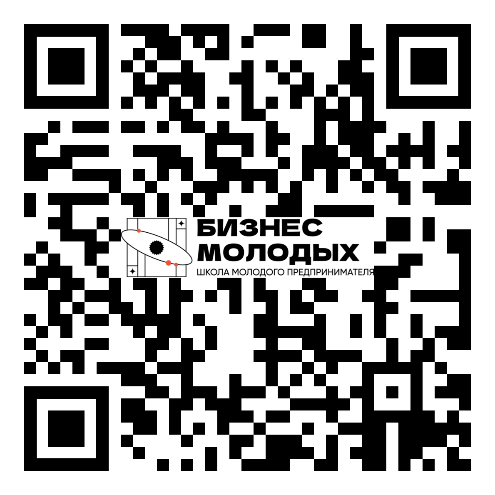 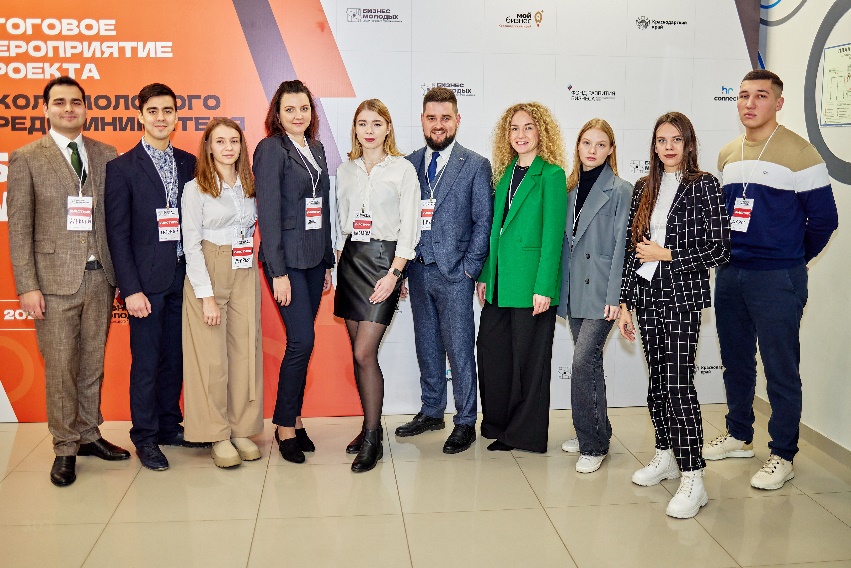 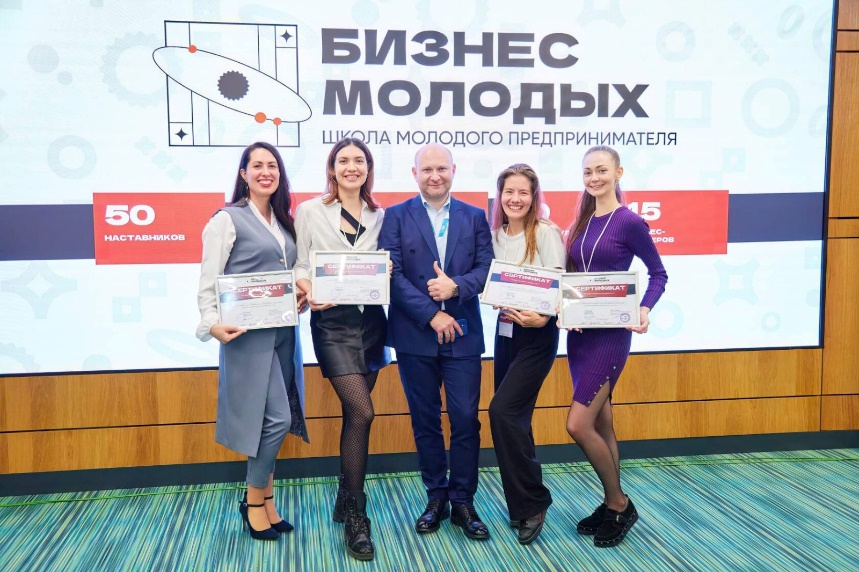 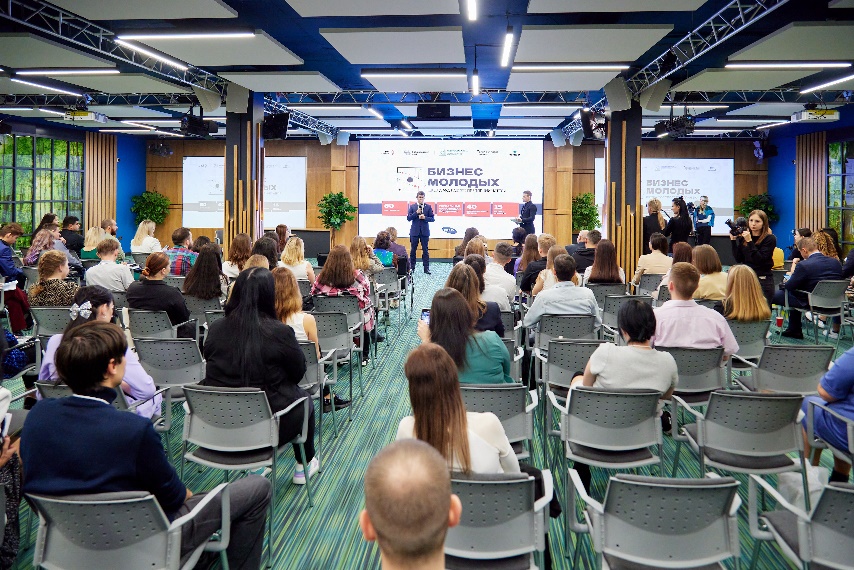 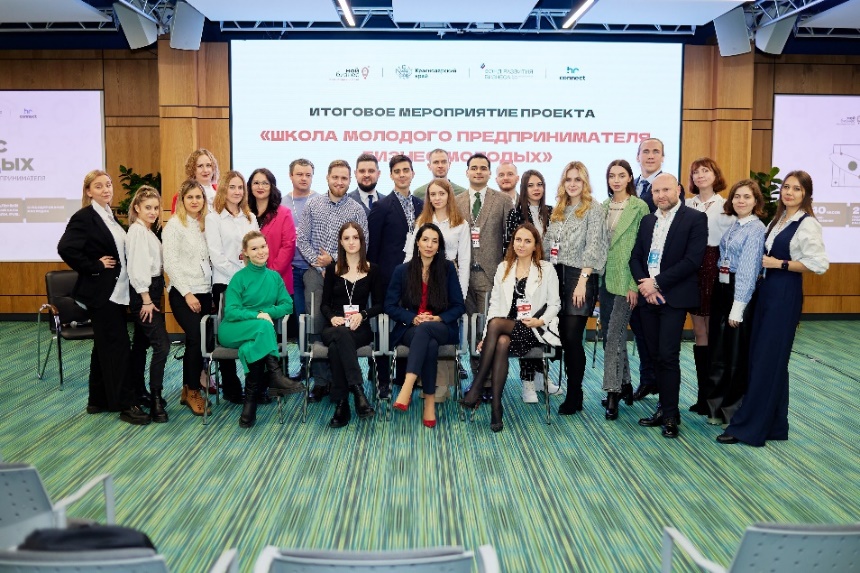 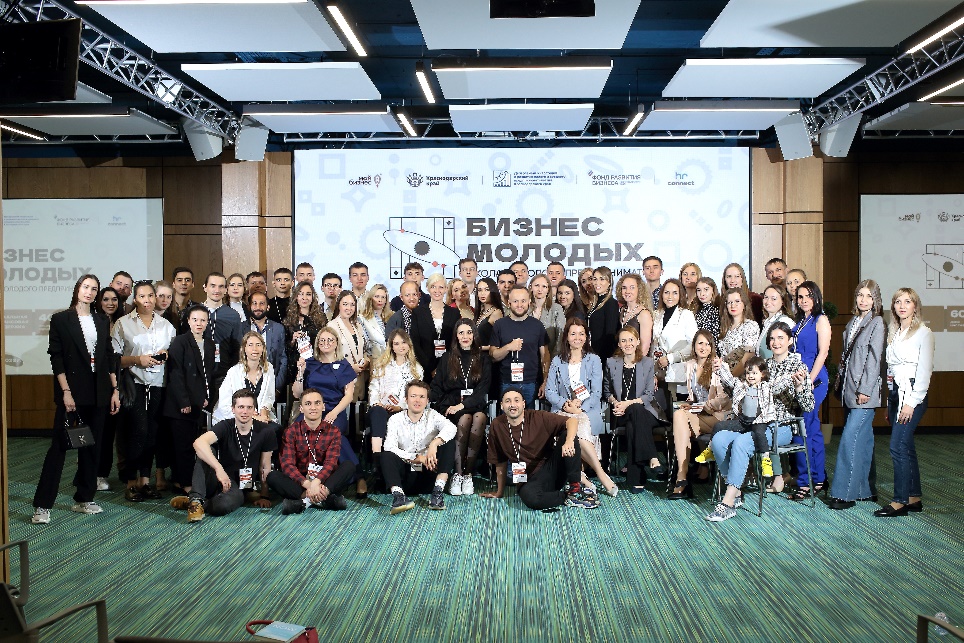 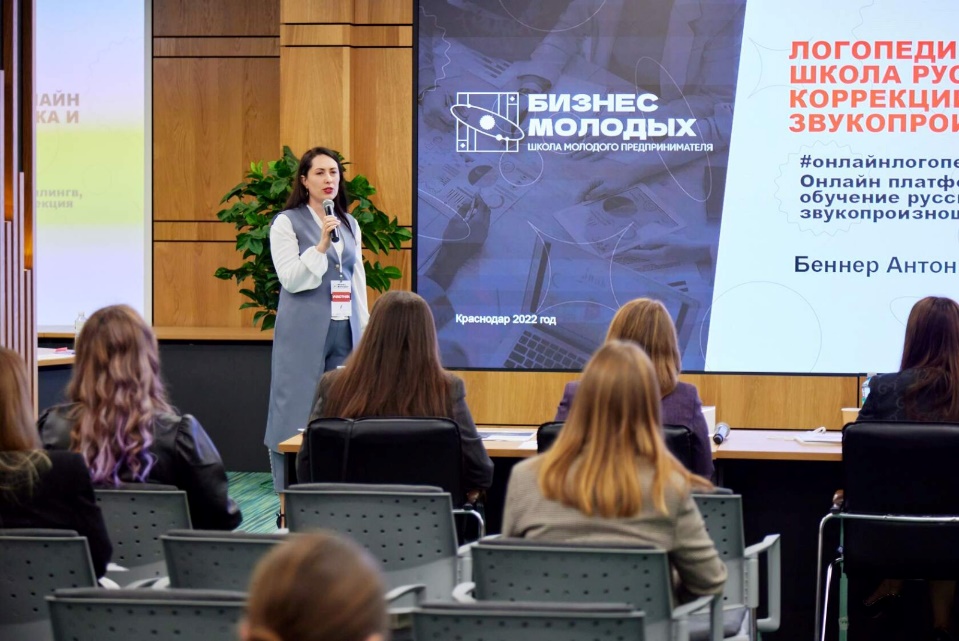 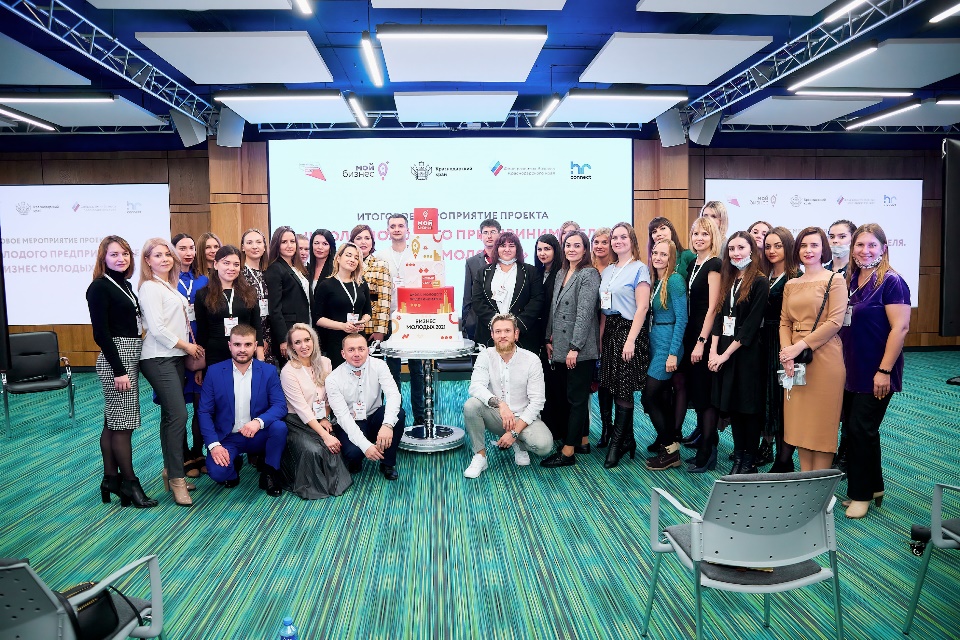 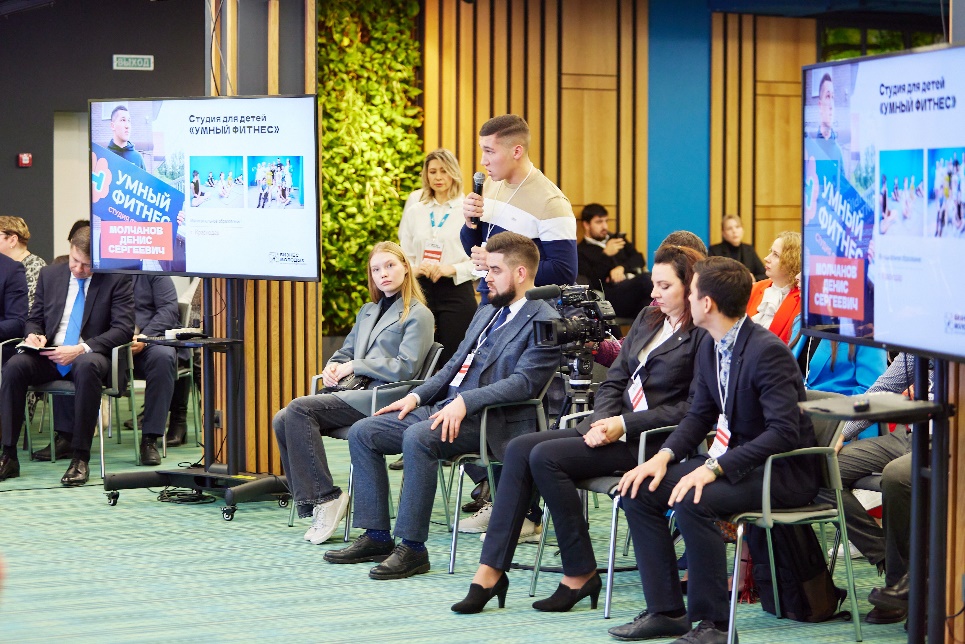 